Publicado en Las palmas de Gran Canaria el 03/12/2012 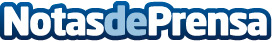 Los jugadores del Herbalife Gran Canaria se tiñen de verdeLa décima Jornada de la Liga Endesa ha estado patrocinada por la compañía HerbalifeDatos de contacto:Prensa Herbalife91 781 80 90Nota de prensa publicada en: https://www.notasdeprensa.es/los-jugadores-del-herbalife-gran-canaria-se-tinen-de-verde Categorias: Básquet Marketing http://www.notasdeprensa.es